Rydym yn chwilio am unigolion brwdfrydig a huawdl sy'n gallu gweithio gydag amrywiaeth o bartneriaid, artistiaid a chynulleidfaoedd/cyfranogwyr ac sydd a’r gallu i gydbwyso syniadau creadigol gyda darpariaeth effeithlon. Bydd angen dealltwriaeth helaeth, ac o leiaf bum mlynedd o brofiad, o greu ymgyrchoedd marchnata a brand bywiog ac effeithiol. Dylech feddu ar agwedd gadarnhaol gyda lefel uchel o hunan-gymhelliant a'r gallu i weithio ar eich liwt eich hun. Dylech fod yn ddatryswr problemau creadigol ac yn feddyliwr ochrol.Cyfeiriwch at sut rydych chi’n bodloni’r gofynion hanfodol hyn yn eich cais.A.	Cyfrifoldeb Cyfeiriwch at sut rydych chi’n bodloni’r gofynion hanfodol hyn yn eich cais. B.	GwybodaethCyfeiriwch at sut rydych chi’n bodloni’r gofynion hanfodol hyn yn eich cais. C.	GwerthoeddCyfeiriwch at sut rydych chi’n bodloni’r gofynion hanfodol hyn yn eich cais. CH.	Cyfathrebu Cyfeiriwch at sut rydych chi’n bodloni’r gofynion hanfodol hyn yn eich cais. D.	AmgylcheddCyfeiriwch at sut rydych chi’n bodloni’r gofynion hanfodol hyn yn eich cais. DD.	Yr Iaith Gymraeg Cyfeiriwch at sut rydych chi’n bodloni’r gofynion hanfodol hyn yn eich cais. 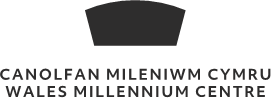 Proffil y Rôl RHEOLWR/WRAIG BRAND A MARCHNATAProffil y Rôl RHEOLWR/WRAIG BRAND A MARCHNATAProffil y Rôl RHEOLWR/WRAIG BRAND A MARCHNATAProffil y Rôl RHEOLWR/WRAIG BRAND A MARCHNATAProffil y Rôl RHEOLWR/WRAIG BRAND A MARCHNATATeitl y Rôl:Rheolwr/wraig Brand a MarchnataRheolwr/wraig Brand a MarchnataRheolwr/wraig Brand a MarchnataRheolwr/wraig Brand a MarchnataOriau Gwaith:39 Awr yr wythnos39 Awr yr wythnos39 Awr yr wythnos39 Awr yr wythnos39 Awr yr wythnosCyflog:£28,000 - 30,000 £28,000 - 30,000 £28,000 - 30,000 £28,000 - 30,000 £28,000 - 30,000 Mae Canolfan Mileniwm Cymru yn gartref i’r celfyddydau yng Nghymru, ac yn grochan o greadigrwydd i’r genedl gyfan. Rydym yn tanio’r dychymyg drwy guradu cynyrchiadau teithiol arobryn o’r radd flaenaf – o sioeau cerdd i gomedi a dawns, cabaret a gŵyl ryngwladol. Rydym yn meithrin doniau newydd gyda’n gweithiau ffres, pryfoclyd a phoblogaidd, wedi eu gwreiddio’ yn niwylliant Cymru. Ac rydym yn ennyn angerdd pobl ifanc dros y celfyddydau, gan roi iddynt gyfleoedd dysgu sy’n newid eu bywydau ac yn rhoi cyfle iddynt ddisgleirio.Ni yw Canolfan Mileniwm Cymru. Tanwydd i’r dychymyg.Mae Canolfan Mileniwm Cymru yn gartref i’r celfyddydau yng Nghymru, ac yn grochan o greadigrwydd i’r genedl gyfan. Rydym yn tanio’r dychymyg drwy guradu cynyrchiadau teithiol arobryn o’r radd flaenaf – o sioeau cerdd i gomedi a dawns, cabaret a gŵyl ryngwladol. Rydym yn meithrin doniau newydd gyda’n gweithiau ffres, pryfoclyd a phoblogaidd, wedi eu gwreiddio’ yn niwylliant Cymru. Ac rydym yn ennyn angerdd pobl ifanc dros y celfyddydau, gan roi iddynt gyfleoedd dysgu sy’n newid eu bywydau ac yn rhoi cyfle iddynt ddisgleirio.Ni yw Canolfan Mileniwm Cymru. Tanwydd i’r dychymyg.Mae Canolfan Mileniwm Cymru yn gartref i’r celfyddydau yng Nghymru, ac yn grochan o greadigrwydd i’r genedl gyfan. Rydym yn tanio’r dychymyg drwy guradu cynyrchiadau teithiol arobryn o’r radd flaenaf – o sioeau cerdd i gomedi a dawns, cabaret a gŵyl ryngwladol. Rydym yn meithrin doniau newydd gyda’n gweithiau ffres, pryfoclyd a phoblogaidd, wedi eu gwreiddio’ yn niwylliant Cymru. Ac rydym yn ennyn angerdd pobl ifanc dros y celfyddydau, gan roi iddynt gyfleoedd dysgu sy’n newid eu bywydau ac yn rhoi cyfle iddynt ddisgleirio.Ni yw Canolfan Mileniwm Cymru. Tanwydd i’r dychymyg.Mae Canolfan Mileniwm Cymru yn gartref i’r celfyddydau yng Nghymru, ac yn grochan o greadigrwydd i’r genedl gyfan. Rydym yn tanio’r dychymyg drwy guradu cynyrchiadau teithiol arobryn o’r radd flaenaf – o sioeau cerdd i gomedi a dawns, cabaret a gŵyl ryngwladol. Rydym yn meithrin doniau newydd gyda’n gweithiau ffres, pryfoclyd a phoblogaidd, wedi eu gwreiddio’ yn niwylliant Cymru. Ac rydym yn ennyn angerdd pobl ifanc dros y celfyddydau, gan roi iddynt gyfleoedd dysgu sy’n newid eu bywydau ac yn rhoi cyfle iddynt ddisgleirio.Ni yw Canolfan Mileniwm Cymru. Tanwydd i’r dychymyg.Mae Canolfan Mileniwm Cymru yn gartref i’r celfyddydau yng Nghymru, ac yn grochan o greadigrwydd i’r genedl gyfan. Rydym yn tanio’r dychymyg drwy guradu cynyrchiadau teithiol arobryn o’r radd flaenaf – o sioeau cerdd i gomedi a dawns, cabaret a gŵyl ryngwladol. Rydym yn meithrin doniau newydd gyda’n gweithiau ffres, pryfoclyd a phoblogaidd, wedi eu gwreiddio’ yn niwylliant Cymru. Ac rydym yn ennyn angerdd pobl ifanc dros y celfyddydau, gan roi iddynt gyfleoedd dysgu sy’n newid eu bywydau ac yn rhoi cyfle iddynt ddisgleirio.Ni yw Canolfan Mileniwm Cymru. Tanwydd i’r dychymyg.Mae Canolfan Mileniwm Cymru yn gartref i’r celfyddydau yng Nghymru, ac yn grochan o greadigrwydd i’r genedl gyfan. Rydym yn tanio’r dychymyg drwy guradu cynyrchiadau teithiol arobryn o’r radd flaenaf – o sioeau cerdd i gomedi a dawns, cabaret a gŵyl ryngwladol. Rydym yn meithrin doniau newydd gyda’n gweithiau ffres, pryfoclyd a phoblogaidd, wedi eu gwreiddio’ yn niwylliant Cymru. Ac rydym yn ennyn angerdd pobl ifanc dros y celfyddydau, gan roi iddynt gyfleoedd dysgu sy’n newid eu bywydau ac yn rhoi cyfle iddynt ddisgleirio.Ni yw Canolfan Mileniwm Cymru. Tanwydd i’r dychymyg.Mae Canolfan Mileniwm Cymru yn gartref i’r celfyddydau yng Nghymru, ac yn grochan o greadigrwydd i’r genedl gyfan. Rydym yn tanio’r dychymyg drwy guradu cynyrchiadau teithiol arobryn o’r radd flaenaf – o sioeau cerdd i gomedi a dawns, cabaret a gŵyl ryngwladol. Rydym yn meithrin doniau newydd gyda’n gweithiau ffres, pryfoclyd a phoblogaidd, wedi eu gwreiddio’ yn niwylliant Cymru. Ac rydym yn ennyn angerdd pobl ifanc dros y celfyddydau, gan roi iddynt gyfleoedd dysgu sy’n newid eu bywydau ac yn rhoi cyfle iddynt ddisgleirio.Ni yw Canolfan Mileniwm Cymru. Tanwydd i’r dychymyg.Ynglyn â:Rydym yn chwilio am Reolwr/wraig Marchnata a Brand uwch sy’n gweithredu’n ddigidol yn bennaf, i arwain yr ymgyrchoedd marchnata ac ymgysylltu ar gyfer ein gŵyl ryngwladol flynyddol, Gŵyl y Llais, ynghyd â meysydd blaenllaw eraill yn ein rhaglen artistig.Gŵyl ryngwladol Canolfan Mileniwm Cymru yw Gŵyl y Llais sy’n cael ei gynnal yng Nghaerdydd ac sydd yn dathlu’r llais yn ei holl ysblander. Dechreuodd yr Ŵyl yn 2016 gyda dros 100 o berfformiadau ar draws y ddinas, yn llenwi Caerdydd gyda thalentau gwefreiddiol cantorion a pherfformwyr o bedwar ban y byd. Bu artistiaid fel John Cale, Van Morrison, Patti Smith, Gruff Rhys a Laura Marling yn ein helpu i sicrhau bod Gŵyl y Llais yn llwyddiant ysgubol a thrwy hynny ein cyflwyno i gynulleidfaoedd newydd. Ein huchelgais yw bod yr Ŵyl yn ddathliad blynyddol o 2020 ymlaen.Ochr yn ochr â Gŵyl y Llais rydym hefyd yn rhaglennu tymhorau theatr gyfoes sy’n cynnwys cynyrchiadau mewnol a chabaret gan gynnwys comedi, cerddoriaeth, bwrlesg a drag. Mae’r llinynnau yma’n gymesur â gynulleidfa Gŵyl y Llais a’r hyn yr ydym yn dymuno datblygu a thyfu.Rydym yn chwilio am Reolwr/wraig Marchnata a Brand uwch sy’n gweithredu’n ddigidol yn bennaf, i arwain yr ymgyrchoedd marchnata ac ymgysylltu ar gyfer ein gŵyl ryngwladol flynyddol, Gŵyl y Llais, ynghyd â meysydd blaenllaw eraill yn ein rhaglen artistig.Gŵyl ryngwladol Canolfan Mileniwm Cymru yw Gŵyl y Llais sy’n cael ei gynnal yng Nghaerdydd ac sydd yn dathlu’r llais yn ei holl ysblander. Dechreuodd yr Ŵyl yn 2016 gyda dros 100 o berfformiadau ar draws y ddinas, yn llenwi Caerdydd gyda thalentau gwefreiddiol cantorion a pherfformwyr o bedwar ban y byd. Bu artistiaid fel John Cale, Van Morrison, Patti Smith, Gruff Rhys a Laura Marling yn ein helpu i sicrhau bod Gŵyl y Llais yn llwyddiant ysgubol a thrwy hynny ein cyflwyno i gynulleidfaoedd newydd. Ein huchelgais yw bod yr Ŵyl yn ddathliad blynyddol o 2020 ymlaen.Ochr yn ochr â Gŵyl y Llais rydym hefyd yn rhaglennu tymhorau theatr gyfoes sy’n cynnwys cynyrchiadau mewnol a chabaret gan gynnwys comedi, cerddoriaeth, bwrlesg a drag. Mae’r llinynnau yma’n gymesur â gynulleidfa Gŵyl y Llais a’r hyn yr ydym yn dymuno datblygu a thyfu.Rydym yn chwilio am Reolwr/wraig Marchnata a Brand uwch sy’n gweithredu’n ddigidol yn bennaf, i arwain yr ymgyrchoedd marchnata ac ymgysylltu ar gyfer ein gŵyl ryngwladol flynyddol, Gŵyl y Llais, ynghyd â meysydd blaenllaw eraill yn ein rhaglen artistig.Gŵyl ryngwladol Canolfan Mileniwm Cymru yw Gŵyl y Llais sy’n cael ei gynnal yng Nghaerdydd ac sydd yn dathlu’r llais yn ei holl ysblander. Dechreuodd yr Ŵyl yn 2016 gyda dros 100 o berfformiadau ar draws y ddinas, yn llenwi Caerdydd gyda thalentau gwefreiddiol cantorion a pherfformwyr o bedwar ban y byd. Bu artistiaid fel John Cale, Van Morrison, Patti Smith, Gruff Rhys a Laura Marling yn ein helpu i sicrhau bod Gŵyl y Llais yn llwyddiant ysgubol a thrwy hynny ein cyflwyno i gynulleidfaoedd newydd. Ein huchelgais yw bod yr Ŵyl yn ddathliad blynyddol o 2020 ymlaen.Ochr yn ochr â Gŵyl y Llais rydym hefyd yn rhaglennu tymhorau theatr gyfoes sy’n cynnwys cynyrchiadau mewnol a chabaret gan gynnwys comedi, cerddoriaeth, bwrlesg a drag. Mae’r llinynnau yma’n gymesur â gynulleidfa Gŵyl y Llais a’r hyn yr ydym yn dymuno datblygu a thyfu.Rydym yn chwilio am Reolwr/wraig Marchnata a Brand uwch sy’n gweithredu’n ddigidol yn bennaf, i arwain yr ymgyrchoedd marchnata ac ymgysylltu ar gyfer ein gŵyl ryngwladol flynyddol, Gŵyl y Llais, ynghyd â meysydd blaenllaw eraill yn ein rhaglen artistig.Gŵyl ryngwladol Canolfan Mileniwm Cymru yw Gŵyl y Llais sy’n cael ei gynnal yng Nghaerdydd ac sydd yn dathlu’r llais yn ei holl ysblander. Dechreuodd yr Ŵyl yn 2016 gyda dros 100 o berfformiadau ar draws y ddinas, yn llenwi Caerdydd gyda thalentau gwefreiddiol cantorion a pherfformwyr o bedwar ban y byd. Bu artistiaid fel John Cale, Van Morrison, Patti Smith, Gruff Rhys a Laura Marling yn ein helpu i sicrhau bod Gŵyl y Llais yn llwyddiant ysgubol a thrwy hynny ein cyflwyno i gynulleidfaoedd newydd. Ein huchelgais yw bod yr Ŵyl yn ddathliad blynyddol o 2020 ymlaen.Ochr yn ochr â Gŵyl y Llais rydym hefyd yn rhaglennu tymhorau theatr gyfoes sy’n cynnwys cynyrchiadau mewnol a chabaret gan gynnwys comedi, cerddoriaeth, bwrlesg a drag. Mae’r llinynnau yma’n gymesur â gynulleidfa Gŵyl y Llais a’r hyn yr ydym yn dymuno datblygu a thyfu.Rydym yn chwilio am Reolwr/wraig Marchnata a Brand uwch sy’n gweithredu’n ddigidol yn bennaf, i arwain yr ymgyrchoedd marchnata ac ymgysylltu ar gyfer ein gŵyl ryngwladol flynyddol, Gŵyl y Llais, ynghyd â meysydd blaenllaw eraill yn ein rhaglen artistig.Gŵyl ryngwladol Canolfan Mileniwm Cymru yw Gŵyl y Llais sy’n cael ei gynnal yng Nghaerdydd ac sydd yn dathlu’r llais yn ei holl ysblander. Dechreuodd yr Ŵyl yn 2016 gyda dros 100 o berfformiadau ar draws y ddinas, yn llenwi Caerdydd gyda thalentau gwefreiddiol cantorion a pherfformwyr o bedwar ban y byd. Bu artistiaid fel John Cale, Van Morrison, Patti Smith, Gruff Rhys a Laura Marling yn ein helpu i sicrhau bod Gŵyl y Llais yn llwyddiant ysgubol a thrwy hynny ein cyflwyno i gynulleidfaoedd newydd. Ein huchelgais yw bod yr Ŵyl yn ddathliad blynyddol o 2020 ymlaen.Ochr yn ochr â Gŵyl y Llais rydym hefyd yn rhaglennu tymhorau theatr gyfoes sy’n cynnwys cynyrchiadau mewnol a chabaret gan gynnwys comedi, cerddoriaeth, bwrlesg a drag. Mae’r llinynnau yma’n gymesur â gynulleidfa Gŵyl y Llais a’r hyn yr ydym yn dymuno datblygu a thyfu.Prif Ddiben:Bydd yr ymgeisydd llwyddiannus yn ymuno â Chanolfan Mileniwm Cymru a Gŵyl y Llais mewn cyfnod cyffrous iawn yn ei ddatblygiad. Gan weithio’n agos gyda’r Pennaeth Brand a Digidol a rhanddeiliaid eraill megis Cynhyrchydd Creadigol Gweithredol Gŵyl y Llais a Rheolwr yr Ŵyl, byddant yn creu strategaeth marchnata a brand hirdymor sy’n cynyddu cyrhaeddiad ac enw da’r Ŵyl yn y DU ac yn rhyngwladol yn ogystal â datblygu ac ehangu cynulleidfaoedd ar draws meysydd eraill. Bydd yr ymgeisydd llwyddiannus yn rhan annatod o siapio dyfodol yr Ŵyl ac elfennau lleol ein rhaglen artistig.Bydd gan yr ymgeisydd delfrydol dros 5 mlynedd o brofiad o ddarparu ymgyrchoedd marchnata creadigol a llwyddiannus ar gyfer sefydliadau diwylliannol ar lefel uwch. Bydd y rôl hon yn bennaf gyfrifol am arwain yr ymgyrch farchnata a’r strategaeth ar gyfer Gŵyl Llais 2020.  Bydd hefyd yn gyfrifol am weithredu a goruchwylio ymgyrchoedd sy'n cysylltu cynulleidfa Gŵyl y Llais â llinynnau tebyg yn ein rhaglen artistig, megis cabaret byw a chynyrchiadau theatr gyfoes ein hunain . Bydd yr ymgeisydd llwyddiannus yn ymuno â Chanolfan Mileniwm Cymru a Gŵyl y Llais mewn cyfnod cyffrous iawn yn ei ddatblygiad. Gan weithio’n agos gyda’r Pennaeth Brand a Digidol a rhanddeiliaid eraill megis Cynhyrchydd Creadigol Gweithredol Gŵyl y Llais a Rheolwr yr Ŵyl, byddant yn creu strategaeth marchnata a brand hirdymor sy’n cynyddu cyrhaeddiad ac enw da’r Ŵyl yn y DU ac yn rhyngwladol yn ogystal â datblygu ac ehangu cynulleidfaoedd ar draws meysydd eraill. Bydd yr ymgeisydd llwyddiannus yn rhan annatod o siapio dyfodol yr Ŵyl ac elfennau lleol ein rhaglen artistig.Bydd gan yr ymgeisydd delfrydol dros 5 mlynedd o brofiad o ddarparu ymgyrchoedd marchnata creadigol a llwyddiannus ar gyfer sefydliadau diwylliannol ar lefel uwch. Bydd y rôl hon yn bennaf gyfrifol am arwain yr ymgyrch farchnata a’r strategaeth ar gyfer Gŵyl Llais 2020.  Bydd hefyd yn gyfrifol am weithredu a goruchwylio ymgyrchoedd sy'n cysylltu cynulleidfa Gŵyl y Llais â llinynnau tebyg yn ein rhaglen artistig, megis cabaret byw a chynyrchiadau theatr gyfoes ein hunain . Bydd yr ymgeisydd llwyddiannus yn ymuno â Chanolfan Mileniwm Cymru a Gŵyl y Llais mewn cyfnod cyffrous iawn yn ei ddatblygiad. Gan weithio’n agos gyda’r Pennaeth Brand a Digidol a rhanddeiliaid eraill megis Cynhyrchydd Creadigol Gweithredol Gŵyl y Llais a Rheolwr yr Ŵyl, byddant yn creu strategaeth marchnata a brand hirdymor sy’n cynyddu cyrhaeddiad ac enw da’r Ŵyl yn y DU ac yn rhyngwladol yn ogystal â datblygu ac ehangu cynulleidfaoedd ar draws meysydd eraill. Bydd yr ymgeisydd llwyddiannus yn rhan annatod o siapio dyfodol yr Ŵyl ac elfennau lleol ein rhaglen artistig.Bydd gan yr ymgeisydd delfrydol dros 5 mlynedd o brofiad o ddarparu ymgyrchoedd marchnata creadigol a llwyddiannus ar gyfer sefydliadau diwylliannol ar lefel uwch. Bydd y rôl hon yn bennaf gyfrifol am arwain yr ymgyrch farchnata a’r strategaeth ar gyfer Gŵyl Llais 2020.  Bydd hefyd yn gyfrifol am weithredu a goruchwylio ymgyrchoedd sy'n cysylltu cynulleidfa Gŵyl y Llais â llinynnau tebyg yn ein rhaglen artistig, megis cabaret byw a chynyrchiadau theatr gyfoes ein hunain . Bydd yr ymgeisydd llwyddiannus yn ymuno â Chanolfan Mileniwm Cymru a Gŵyl y Llais mewn cyfnod cyffrous iawn yn ei ddatblygiad. Gan weithio’n agos gyda’r Pennaeth Brand a Digidol a rhanddeiliaid eraill megis Cynhyrchydd Creadigol Gweithredol Gŵyl y Llais a Rheolwr yr Ŵyl, byddant yn creu strategaeth marchnata a brand hirdymor sy’n cynyddu cyrhaeddiad ac enw da’r Ŵyl yn y DU ac yn rhyngwladol yn ogystal â datblygu ac ehangu cynulleidfaoedd ar draws meysydd eraill. Bydd yr ymgeisydd llwyddiannus yn rhan annatod o siapio dyfodol yr Ŵyl ac elfennau lleol ein rhaglen artistig.Bydd gan yr ymgeisydd delfrydol dros 5 mlynedd o brofiad o ddarparu ymgyrchoedd marchnata creadigol a llwyddiannus ar gyfer sefydliadau diwylliannol ar lefel uwch. Bydd y rôl hon yn bennaf gyfrifol am arwain yr ymgyrch farchnata a’r strategaeth ar gyfer Gŵyl Llais 2020.  Bydd hefyd yn gyfrifol am weithredu a goruchwylio ymgyrchoedd sy'n cysylltu cynulleidfa Gŵyl y Llais â llinynnau tebyg yn ein rhaglen artistig, megis cabaret byw a chynyrchiadau theatr gyfoes ein hunain . Bydd yr ymgeisydd llwyddiannus yn ymuno â Chanolfan Mileniwm Cymru a Gŵyl y Llais mewn cyfnod cyffrous iawn yn ei ddatblygiad. Gan weithio’n agos gyda’r Pennaeth Brand a Digidol a rhanddeiliaid eraill megis Cynhyrchydd Creadigol Gweithredol Gŵyl y Llais a Rheolwr yr Ŵyl, byddant yn creu strategaeth marchnata a brand hirdymor sy’n cynyddu cyrhaeddiad ac enw da’r Ŵyl yn y DU ac yn rhyngwladol yn ogystal â datblygu ac ehangu cynulleidfaoedd ar draws meysydd eraill. Bydd yr ymgeisydd llwyddiannus yn rhan annatod o siapio dyfodol yr Ŵyl ac elfennau lleol ein rhaglen artistig.Bydd gan yr ymgeisydd delfrydol dros 5 mlynedd o brofiad o ddarparu ymgyrchoedd marchnata creadigol a llwyddiannus ar gyfer sefydliadau diwylliannol ar lefel uwch. Bydd y rôl hon yn bennaf gyfrifol am arwain yr ymgyrch farchnata a’r strategaeth ar gyfer Gŵyl Llais 2020.  Bydd hefyd yn gyfrifol am weithredu a goruchwylio ymgyrchoedd sy'n cysylltu cynulleidfa Gŵyl y Llais â llinynnau tebyg yn ein rhaglen artistig, megis cabaret byw a chynyrchiadau theatr gyfoes ein hunain . Cyfrifoldebau Arbenigol:Bydd eich cyfrifoldebau yn cwmpasu ystod o farchnata digidol a phrint gan gynnwys cyfryngau cymdeithasol ac e-bost, cynnwys digidol, hysbysebion print ac ymgyrchoedd awyr agored:
Dylunio, cynllunio, cyflwyno ac amserlennu ymgyrchoedd marchnata creadigol ar draws platfformau print a digidol ar gyfer Gŵyl y Llais 2020 yn ogystal ag ar gyfer cynyrchiadau a thymhorau cabaret ein hunainDyfeisio strategaeth datblygu cynulleidfaoedd hirdymor ar draws llinynnau perthnasol o’n rhaglen artistig a gweithredu a dyfeisio ymgyrchoedd trawsgyswllt ar gyfer y cynyrchiadau ymaSicrhau bod profiad y cwsmer yn adlewyrchu’r brand ac yn ymdreiddio i edrychiad blaen y tŷ, cynigion bwyd a diod a staff a gwirfoddolwyr sy’n ymwneud â phrofiadau cwsmeriaidCreu cynnwys atyniadol a pherthnasol ynghyd â syniadau ysgogol ar gyfer lansio’r brand trwy’r wefan, ymgyrchoedd cymdeithasol ac e-bost sy’n gyrru cyrhaeddiad, ymgysylltiad ac atgyfeiriadau at y llwybr tocynnauYsgrifennu copi ar draws gwahanol blatfformau gan greu a chynnal tôn llais cyson ar draws popeth a wnawnGweithio gyda chyfryngau cyflogedig i gyflwyno ymgyrchoedd marchnata rhagorol a sicrhau ein bod yn cyflawni ein targedau ar gyfer enillion ar fuddsoddiad (ROI)Dyrannu gwariant ar draws platfformau digidol a gwneud y gorau o wariant ar Facebook a GoogleGweithredu a dyfeisio strategaeth tocynnau gydag adrannau eraill i gynyddu cynulleidfaoedd newydd a chyrraedd targedauYmgynghori â’r tîm dylunio a chynhyrchu, creu briffiau dylunio sy’n cydfynd â phrif frand Canolfan Mileniwm CymruAdrodd ar ymgyrchoedd, gan gynnwys dadansoddiadau wythnosol, misol a diwedd ymgyrch.Bydd eich cyfrifoldebau yn cwmpasu ystod o farchnata digidol a phrint gan gynnwys cyfryngau cymdeithasol ac e-bost, cynnwys digidol, hysbysebion print ac ymgyrchoedd awyr agored:
Dylunio, cynllunio, cyflwyno ac amserlennu ymgyrchoedd marchnata creadigol ar draws platfformau print a digidol ar gyfer Gŵyl y Llais 2020 yn ogystal ag ar gyfer cynyrchiadau a thymhorau cabaret ein hunainDyfeisio strategaeth datblygu cynulleidfaoedd hirdymor ar draws llinynnau perthnasol o’n rhaglen artistig a gweithredu a dyfeisio ymgyrchoedd trawsgyswllt ar gyfer y cynyrchiadau ymaSicrhau bod profiad y cwsmer yn adlewyrchu’r brand ac yn ymdreiddio i edrychiad blaen y tŷ, cynigion bwyd a diod a staff a gwirfoddolwyr sy’n ymwneud â phrofiadau cwsmeriaidCreu cynnwys atyniadol a pherthnasol ynghyd â syniadau ysgogol ar gyfer lansio’r brand trwy’r wefan, ymgyrchoedd cymdeithasol ac e-bost sy’n gyrru cyrhaeddiad, ymgysylltiad ac atgyfeiriadau at y llwybr tocynnauYsgrifennu copi ar draws gwahanol blatfformau gan greu a chynnal tôn llais cyson ar draws popeth a wnawnGweithio gyda chyfryngau cyflogedig i gyflwyno ymgyrchoedd marchnata rhagorol a sicrhau ein bod yn cyflawni ein targedau ar gyfer enillion ar fuddsoddiad (ROI)Dyrannu gwariant ar draws platfformau digidol a gwneud y gorau o wariant ar Facebook a GoogleGweithredu a dyfeisio strategaeth tocynnau gydag adrannau eraill i gynyddu cynulleidfaoedd newydd a chyrraedd targedauYmgynghori â’r tîm dylunio a chynhyrchu, creu briffiau dylunio sy’n cydfynd â phrif frand Canolfan Mileniwm CymruAdrodd ar ymgyrchoedd, gan gynnwys dadansoddiadau wythnosol, misol a diwedd ymgyrch.Bydd eich cyfrifoldebau yn cwmpasu ystod o farchnata digidol a phrint gan gynnwys cyfryngau cymdeithasol ac e-bost, cynnwys digidol, hysbysebion print ac ymgyrchoedd awyr agored:
Dylunio, cynllunio, cyflwyno ac amserlennu ymgyrchoedd marchnata creadigol ar draws platfformau print a digidol ar gyfer Gŵyl y Llais 2020 yn ogystal ag ar gyfer cynyrchiadau a thymhorau cabaret ein hunainDyfeisio strategaeth datblygu cynulleidfaoedd hirdymor ar draws llinynnau perthnasol o’n rhaglen artistig a gweithredu a dyfeisio ymgyrchoedd trawsgyswllt ar gyfer y cynyrchiadau ymaSicrhau bod profiad y cwsmer yn adlewyrchu’r brand ac yn ymdreiddio i edrychiad blaen y tŷ, cynigion bwyd a diod a staff a gwirfoddolwyr sy’n ymwneud â phrofiadau cwsmeriaidCreu cynnwys atyniadol a pherthnasol ynghyd â syniadau ysgogol ar gyfer lansio’r brand trwy’r wefan, ymgyrchoedd cymdeithasol ac e-bost sy’n gyrru cyrhaeddiad, ymgysylltiad ac atgyfeiriadau at y llwybr tocynnauYsgrifennu copi ar draws gwahanol blatfformau gan greu a chynnal tôn llais cyson ar draws popeth a wnawnGweithio gyda chyfryngau cyflogedig i gyflwyno ymgyrchoedd marchnata rhagorol a sicrhau ein bod yn cyflawni ein targedau ar gyfer enillion ar fuddsoddiad (ROI)Dyrannu gwariant ar draws platfformau digidol a gwneud y gorau o wariant ar Facebook a GoogleGweithredu a dyfeisio strategaeth tocynnau gydag adrannau eraill i gynyddu cynulleidfaoedd newydd a chyrraedd targedauYmgynghori â’r tîm dylunio a chynhyrchu, creu briffiau dylunio sy’n cydfynd â phrif frand Canolfan Mileniwm CymruAdrodd ar ymgyrchoedd, gan gynnwys dadansoddiadau wythnosol, misol a diwedd ymgyrch.Bydd eich cyfrifoldebau yn cwmpasu ystod o farchnata digidol a phrint gan gynnwys cyfryngau cymdeithasol ac e-bost, cynnwys digidol, hysbysebion print ac ymgyrchoedd awyr agored:
Dylunio, cynllunio, cyflwyno ac amserlennu ymgyrchoedd marchnata creadigol ar draws platfformau print a digidol ar gyfer Gŵyl y Llais 2020 yn ogystal ag ar gyfer cynyrchiadau a thymhorau cabaret ein hunainDyfeisio strategaeth datblygu cynulleidfaoedd hirdymor ar draws llinynnau perthnasol o’n rhaglen artistig a gweithredu a dyfeisio ymgyrchoedd trawsgyswllt ar gyfer y cynyrchiadau ymaSicrhau bod profiad y cwsmer yn adlewyrchu’r brand ac yn ymdreiddio i edrychiad blaen y tŷ, cynigion bwyd a diod a staff a gwirfoddolwyr sy’n ymwneud â phrofiadau cwsmeriaidCreu cynnwys atyniadol a pherthnasol ynghyd â syniadau ysgogol ar gyfer lansio’r brand trwy’r wefan, ymgyrchoedd cymdeithasol ac e-bost sy’n gyrru cyrhaeddiad, ymgysylltiad ac atgyfeiriadau at y llwybr tocynnauYsgrifennu copi ar draws gwahanol blatfformau gan greu a chynnal tôn llais cyson ar draws popeth a wnawnGweithio gyda chyfryngau cyflogedig i gyflwyno ymgyrchoedd marchnata rhagorol a sicrhau ein bod yn cyflawni ein targedau ar gyfer enillion ar fuddsoddiad (ROI)Dyrannu gwariant ar draws platfformau digidol a gwneud y gorau o wariant ar Facebook a GoogleGweithredu a dyfeisio strategaeth tocynnau gydag adrannau eraill i gynyddu cynulleidfaoedd newydd a chyrraedd targedauYmgynghori â’r tîm dylunio a chynhyrchu, creu briffiau dylunio sy’n cydfynd â phrif frand Canolfan Mileniwm CymruAdrodd ar ymgyrchoedd, gan gynnwys dadansoddiadau wythnosol, misol a diwedd ymgyrch.Bydd eich cyfrifoldebau yn cwmpasu ystod o farchnata digidol a phrint gan gynnwys cyfryngau cymdeithasol ac e-bost, cynnwys digidol, hysbysebion print ac ymgyrchoedd awyr agored:
Dylunio, cynllunio, cyflwyno ac amserlennu ymgyrchoedd marchnata creadigol ar draws platfformau print a digidol ar gyfer Gŵyl y Llais 2020 yn ogystal ag ar gyfer cynyrchiadau a thymhorau cabaret ein hunainDyfeisio strategaeth datblygu cynulleidfaoedd hirdymor ar draws llinynnau perthnasol o’n rhaglen artistig a gweithredu a dyfeisio ymgyrchoedd trawsgyswllt ar gyfer y cynyrchiadau ymaSicrhau bod profiad y cwsmer yn adlewyrchu’r brand ac yn ymdreiddio i edrychiad blaen y tŷ, cynigion bwyd a diod a staff a gwirfoddolwyr sy’n ymwneud â phrofiadau cwsmeriaidCreu cynnwys atyniadol a pherthnasol ynghyd â syniadau ysgogol ar gyfer lansio’r brand trwy’r wefan, ymgyrchoedd cymdeithasol ac e-bost sy’n gyrru cyrhaeddiad, ymgysylltiad ac atgyfeiriadau at y llwybr tocynnauYsgrifennu copi ar draws gwahanol blatfformau gan greu a chynnal tôn llais cyson ar draws popeth a wnawnGweithio gyda chyfryngau cyflogedig i gyflwyno ymgyrchoedd marchnata rhagorol a sicrhau ein bod yn cyflawni ein targedau ar gyfer enillion ar fuddsoddiad (ROI)Dyrannu gwariant ar draws platfformau digidol a gwneud y gorau o wariant ar Facebook a GoogleGweithredu a dyfeisio strategaeth tocynnau gydag adrannau eraill i gynyddu cynulleidfaoedd newydd a chyrraedd targedauYmgynghori â’r tîm dylunio a chynhyrchu, creu briffiau dylunio sy’n cydfynd â phrif frand Canolfan Mileniwm CymruAdrodd ar ymgyrchoedd, gan gynnwys dadansoddiadau wythnosol, misol a diwedd ymgyrch.CyfrifoldebauCyffredinol:Sicrhau dealltwriaeth lawn o sut y mae eich rôl a’ch adran yn berthnasol i amcanion y Ganolfan; gweithio ar y cyd â’r Tîm Arweinyddiaeth, aelodau tîm a chyd-weithwyr eraill i gyrraedd nodau ac amcanion y GanolfanYmgysylltu â'r tîm marchnata ac ymgysylltu ehangach wrth ddatblygu syniadau creadigol ar gyfer ymgyrchoedd Canolfan Mileniwm CymruCynrychioli'r Ganolfan mewn fforymau perthnasol, cynadleddau a digwyddiadau eraill fel y bo'n briodolSicrhau gwybodaeth gyfredol am ddatblygiadau perthnasol mewn strategaeth ac ymarferion marchnata a chynnal trosolwg da o faterion cyfredol yn y celfyddydau a'r sector diwylliannol ehangachCysylltu a rhwydweithio gyda sefydliadau diwylliannol a chanolfannau cyfryngau ledled Cymru.Sicrhau dealltwriaeth lawn o sut y mae eich rôl a’ch adran yn berthnasol i amcanion y Ganolfan; gweithio ar y cyd â’r Tîm Arweinyddiaeth, aelodau tîm a chyd-weithwyr eraill i gyrraedd nodau ac amcanion y GanolfanYmgysylltu â'r tîm marchnata ac ymgysylltu ehangach wrth ddatblygu syniadau creadigol ar gyfer ymgyrchoedd Canolfan Mileniwm CymruCynrychioli'r Ganolfan mewn fforymau perthnasol, cynadleddau a digwyddiadau eraill fel y bo'n briodolSicrhau gwybodaeth gyfredol am ddatblygiadau perthnasol mewn strategaeth ac ymarferion marchnata a chynnal trosolwg da o faterion cyfredol yn y celfyddydau a'r sector diwylliannol ehangachCysylltu a rhwydweithio gyda sefydliadau diwylliannol a chanolfannau cyfryngau ledled Cymru.Sicrhau dealltwriaeth lawn o sut y mae eich rôl a’ch adran yn berthnasol i amcanion y Ganolfan; gweithio ar y cyd â’r Tîm Arweinyddiaeth, aelodau tîm a chyd-weithwyr eraill i gyrraedd nodau ac amcanion y GanolfanYmgysylltu â'r tîm marchnata ac ymgysylltu ehangach wrth ddatblygu syniadau creadigol ar gyfer ymgyrchoedd Canolfan Mileniwm CymruCynrychioli'r Ganolfan mewn fforymau perthnasol, cynadleddau a digwyddiadau eraill fel y bo'n briodolSicrhau gwybodaeth gyfredol am ddatblygiadau perthnasol mewn strategaeth ac ymarferion marchnata a chynnal trosolwg da o faterion cyfredol yn y celfyddydau a'r sector diwylliannol ehangachCysylltu a rhwydweithio gyda sefydliadau diwylliannol a chanolfannau cyfryngau ledled Cymru.Sicrhau dealltwriaeth lawn o sut y mae eich rôl a’ch adran yn berthnasol i amcanion y Ganolfan; gweithio ar y cyd â’r Tîm Arweinyddiaeth, aelodau tîm a chyd-weithwyr eraill i gyrraedd nodau ac amcanion y GanolfanYmgysylltu â'r tîm marchnata ac ymgysylltu ehangach wrth ddatblygu syniadau creadigol ar gyfer ymgyrchoedd Canolfan Mileniwm CymruCynrychioli'r Ganolfan mewn fforymau perthnasol, cynadleddau a digwyddiadau eraill fel y bo'n briodolSicrhau gwybodaeth gyfredol am ddatblygiadau perthnasol mewn strategaeth ac ymarferion marchnata a chynnal trosolwg da o faterion cyfredol yn y celfyddydau a'r sector diwylliannol ehangachCysylltu a rhwydweithio gyda sefydliadau diwylliannol a chanolfannau cyfryngau ledled Cymru.Sicrhau dealltwriaeth lawn o sut y mae eich rôl a’ch adran yn berthnasol i amcanion y Ganolfan; gweithio ar y cyd â’r Tîm Arweinyddiaeth, aelodau tîm a chyd-weithwyr eraill i gyrraedd nodau ac amcanion y GanolfanYmgysylltu â'r tîm marchnata ac ymgysylltu ehangach wrth ddatblygu syniadau creadigol ar gyfer ymgyrchoedd Canolfan Mileniwm CymruCynrychioli'r Ganolfan mewn fforymau perthnasol, cynadleddau a digwyddiadau eraill fel y bo'n briodolSicrhau gwybodaeth gyfredol am ddatblygiadau perthnasol mewn strategaeth ac ymarferion marchnata a chynnal trosolwg da o faterion cyfredol yn y celfyddydau a'r sector diwylliannol ehangachCysylltu a rhwydweithio gyda sefydliadau diwylliannol a chanolfannau cyfryngau ledled Cymru.Mesuriadau Llwyddiant:Creu strategaeth farchnata a brand ar gyfer Gŵyl y Llais y gellir ei hailddefnyddio yn ogystal â chynllun datblygu cynulleidfaoedd i dyfu cynulleidfaoedd flwyddyn ar ôl blwyddyn ar draws yr holl allbwnCreu partneriaethau marchnata a darlledu newydd ac ychwanegol ar gyfer y GanolfanIncwm tocynnau Gŵyl y Llais yn ei gyflawni o fewn y gyllidebCynnydd yn enw da Gŵyl y Llais a Chanolfan Mileniwm Cymru fel cynhyrchydd gwaith newydd a chanolfan gelfyddydau cenedlaetholTwf mewn cynulleidfaoedd newydd flwyddyn ar ôl blwyddynCreu strategaeth farchnata a brand ar gyfer Gŵyl y Llais y gellir ei hailddefnyddio yn ogystal â chynllun datblygu cynulleidfaoedd i dyfu cynulleidfaoedd flwyddyn ar ôl blwyddyn ar draws yr holl allbwnCreu partneriaethau marchnata a darlledu newydd ac ychwanegol ar gyfer y GanolfanIncwm tocynnau Gŵyl y Llais yn ei gyflawni o fewn y gyllidebCynnydd yn enw da Gŵyl y Llais a Chanolfan Mileniwm Cymru fel cynhyrchydd gwaith newydd a chanolfan gelfyddydau cenedlaetholTwf mewn cynulleidfaoedd newydd flwyddyn ar ôl blwyddynCreu strategaeth farchnata a brand ar gyfer Gŵyl y Llais y gellir ei hailddefnyddio yn ogystal â chynllun datblygu cynulleidfaoedd i dyfu cynulleidfaoedd flwyddyn ar ôl blwyddyn ar draws yr holl allbwnCreu partneriaethau marchnata a darlledu newydd ac ychwanegol ar gyfer y GanolfanIncwm tocynnau Gŵyl y Llais yn ei gyflawni o fewn y gyllidebCynnydd yn enw da Gŵyl y Llais a Chanolfan Mileniwm Cymru fel cynhyrchydd gwaith newydd a chanolfan gelfyddydau cenedlaetholTwf mewn cynulleidfaoedd newydd flwyddyn ar ôl blwyddynCreu strategaeth farchnata a brand ar gyfer Gŵyl y Llais y gellir ei hailddefnyddio yn ogystal â chynllun datblygu cynulleidfaoedd i dyfu cynulleidfaoedd flwyddyn ar ôl blwyddyn ar draws yr holl allbwnCreu partneriaethau marchnata a darlledu newydd ac ychwanegol ar gyfer y GanolfanIncwm tocynnau Gŵyl y Llais yn ei gyflawni o fewn y gyllidebCynnydd yn enw da Gŵyl y Llais a Chanolfan Mileniwm Cymru fel cynhyrchydd gwaith newydd a chanolfan gelfyddydau cenedlaetholTwf mewn cynulleidfaoedd newydd flwyddyn ar ôl blwyddynCreu strategaeth farchnata a brand ar gyfer Gŵyl y Llais y gellir ei hailddefnyddio yn ogystal â chynllun datblygu cynulleidfaoedd i dyfu cynulleidfaoedd flwyddyn ar ôl blwyddyn ar draws yr holl allbwnCreu partneriaethau marchnata a darlledu newydd ac ychwanegol ar gyfer y GanolfanIncwm tocynnau Gŵyl y Llais yn ei gyflawni o fewn y gyllidebCynnydd yn enw da Gŵyl y Llais a Chanolfan Mileniwm Cymru fel cynhyrchydd gwaith newydd a chanolfan gelfyddydau cenedlaetholTwf mewn cynulleidfaoedd newydd flwyddyn ar ôl blwyddynBeth rydyn ni’n chwilio amdano… RHEOLWR/WRAIG BRAND A MARCHNATARhifHanfodolHanfodolDymunol1.Gweithredu ymgyrch farchnata a brand cadarn, deinamig sy'n gwerthu tocynnau, yn cwrdd â thargedau ariannol ac yn cynyddu cyrhaeddiad ac enw da ein gwaithxx2.Cyfleu a throsglwyddo gwerthoedd brand a naws Gŵyl y Llais ac elfennau rhaglenni eraill ym mhob allbwn creadigol a phob ymgyrchxx3.Profiad o reolaeth ariannol, sgiliau cyllidebu ac adrodd ar faterion yn ymwneud â chyllid, gan gynnwys profiad o reoli cyllidebau ar raddfa fawr.xx4.Ymrwymiad i werthfawrogi a datblygu diwylliant a hunaniaeth yng Nghymru ym mhob agwedd ar weithgareddau'r Ganolfanxx5.Sgiliau trefnu rhagorol gyda'r gallu i reoli nifer o ymgyrchoedd yn effeithlon ar unwaithxxRhifHanfodolHanfodolDymunol1.Gwybodaeth helaeth o wyliau lleol, cenedlaethol a rhyngwladol, y byd diwylliannol neu gerddorol a phlatfformau cyfryngau a marchnata sy’n gysylltiedig â’r sectorxx2.Dealltwriaeth helaeth, ac o leiaf bum mlynedd o brofiad, o greu a chyflwyno ymgyrchoedd marchnata digidol llwyddiannusxx3.Gwybodaeth helaeth o lwyfannau marchnata digidol: Facebook, Google, YouTube, Instagram, E-bost, safleoedd trydydd parti a llwyfannau defnyddiol eraillxx4.Gwybodaeth dda am rwydweithiau a llwyfannau marchnata lleol a chenedlaethol5.Profiad o drefnu a rheoli ymgyrchoedd trawiadol yn yr awyr agored ac ar brintxx6.Sylw at fanylder, yn enwedig wrth brawf-ddarllen copi, briffio dyluniadau a choladu adborth yn ymwneud a dylunio.xx7.Dealltwriaeth dda o'r holl lwyfannau ac arferion digidol, er enghraifft SEO, llwybrau prynu a UX.XXRhifRhifHanfodolDymunol1.Cymhelliant a phendantrwydd uchelCymhelliant a phendantrwydd uchelx2.Parodrwydd i weithio'n hyblyg mewn ymateb i anghenion newidiol y prosiectParodrwydd i weithio'n hyblyg mewn ymateb i anghenion newidiol y prosiectx3.Y gallu i weithio o dan bwysauY gallu i weithio o dan bwysaux4.Y gallu i flaenoriaethau a rheoli amser yn effeithiolY gallu i flaenoriaethau a rheoli amser yn effeithiolx5.Y gallu i gymell, cefnogi, datblygu a rheoli eraillY gallu i gymell, cefnogi, datblygu a rheoli eraillxRhifHanfodolHanfodolDymunol1.Sgiliau rhyngbersonol rhagorol gyda sylw i fanylderxx2.Ymagwedd gadarnhaol a chyfeillgar gyda'r hyder i ddelio â phobl ar bob lefel. Y gallu i feithrin a chynnal amrywiaeth o bartneriaethau.xx3.Sgiliau negydu hyderus.xx5.Y gallu i adeiladu perthynas gref, gydag unigolion a thimau xxRhifRhifHanfodolDymunol1.Dealltwriaeth o brif nod y Ganolfan i ddarparu Croeso Cynnes Cymreig i bawb ac ymrwymiad i hyrwyddo'r Gymraeg lle bynnag y bo modd.Dealltwriaeth o brif nod y Ganolfan i ddarparu Croeso Cynnes Cymreig i bawb ac ymrwymiad i hyrwyddo'r Gymraeg lle bynnag y bo modd.x2.Ymrwymiad i ddarparu gwasanaeth cwsmeriaid rhagorol i gydweithwyr a chwsmeriaid bob amser.Ymrwymiad i ddarparu gwasanaeth cwsmeriaid rhagorol i gydweithwyr a chwsmeriaid bob amser.x3.Bod yn ymwybodol o effaith eich gwaith ar yr amgylchedd a cheisio lleihau hynnyBod yn ymwybodol o effaith eich gwaith ar yr amgylchedd a cheisio lleihau hynnyxRhifHanfodolDymunol1.Y gallu i siarad CymraegX2.Y gallu i wrando ar a deall sgyrsiau yn y GymraegX3.Y gallu i ysgrifennu yn y GymraegX4.Y gallu i ddarllen deunydd yn y GymraegX